Publicado en  el 18/03/2015 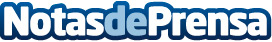 5 apps para aprovechar al máximo tu estancia en el extranjeroDatos de contacto:Nota de prensa publicada en: https://www.notasdeprensa.es/5-apps-para-aprovechar-al-maximo-tu-estancia_1 Categorias: Viaje Idiomas http://www.notasdeprensa.es